單元二　說明單元閱讀：中心句活動(一) 誰是將軍？誰是士兵？ 姓名：　　   　　 (   ) 		班別：　　  	日期：          ~~~~~~~~~~~~~~~~~~~~~~~~~~~~~~~~~~~~~~~~~~~~~~~~~~~~~~~~1. 學生二人一組，每組獲派發紙條一套共4張；2. 細閱紙條內容後，與組員討論每張紙條是屬於「將軍」還是「士兵」；3. 用寶貼將紙條貼在適當的方框內。誰是將軍？誰是士兵？ 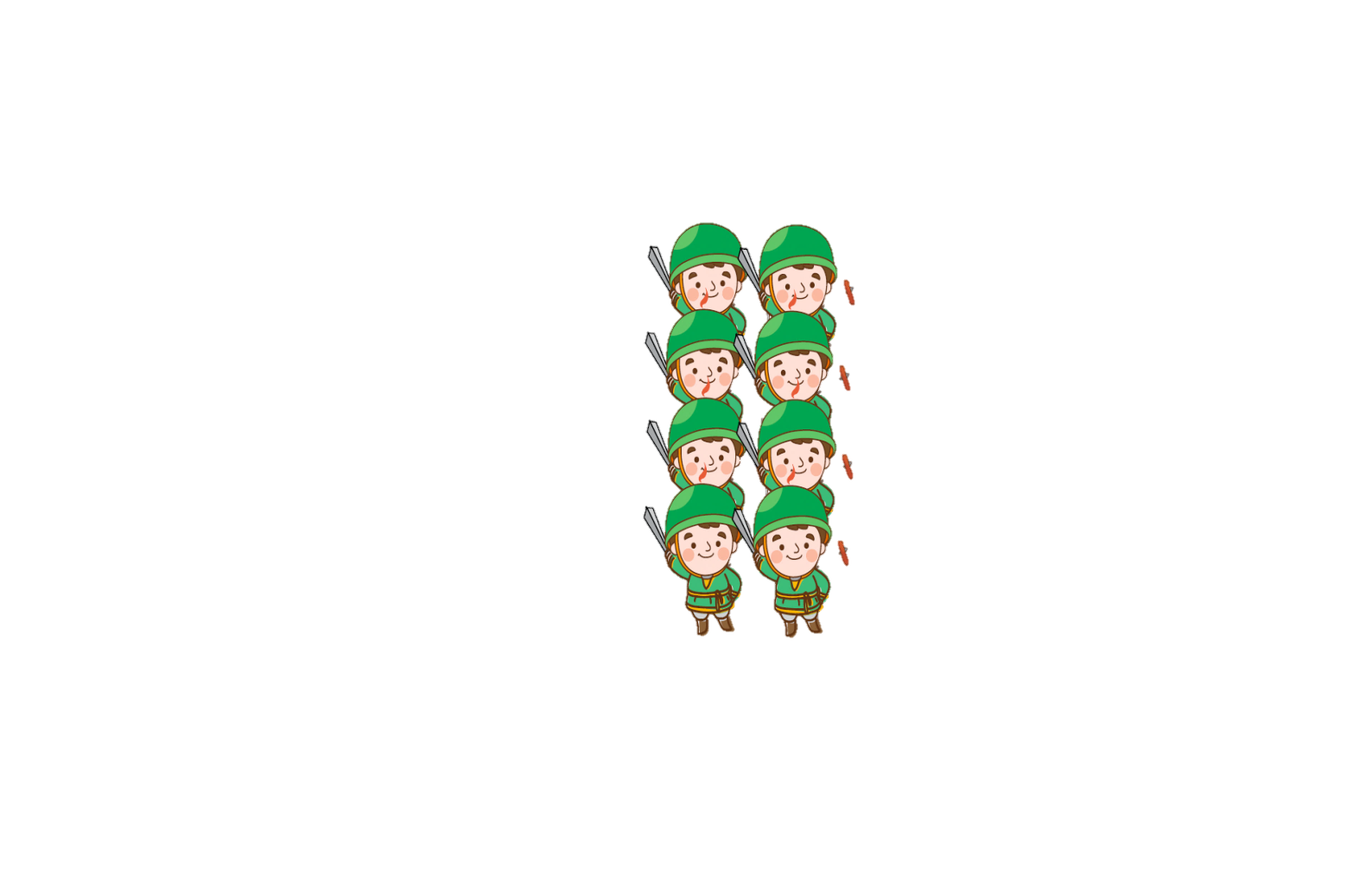 士兵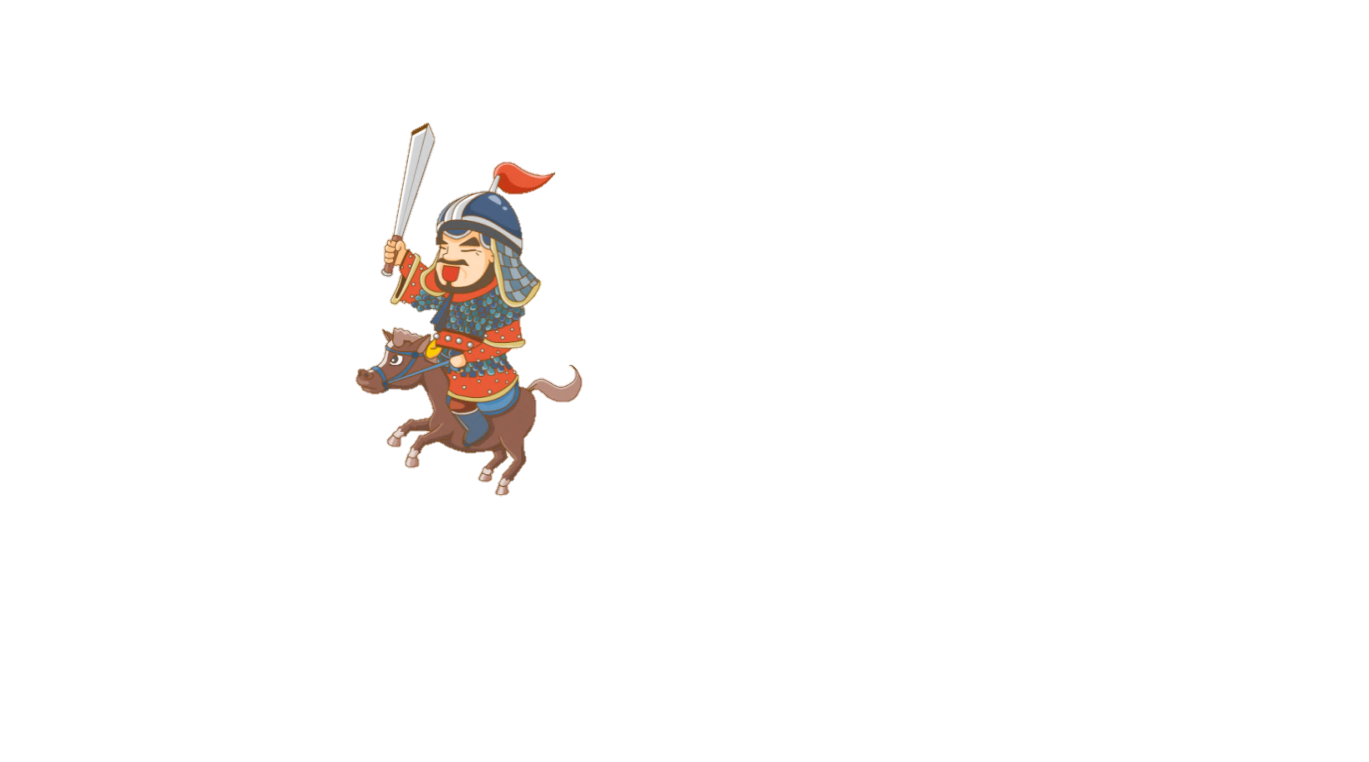   將軍